Приложение № 13 к постановлению администрации города Сочи от__________№___________ СХЕМА временной организации дорожного движения в селе Измайловка Хостинского внутригородского района города Сочи на период проведения акции «Бессмертный полк» 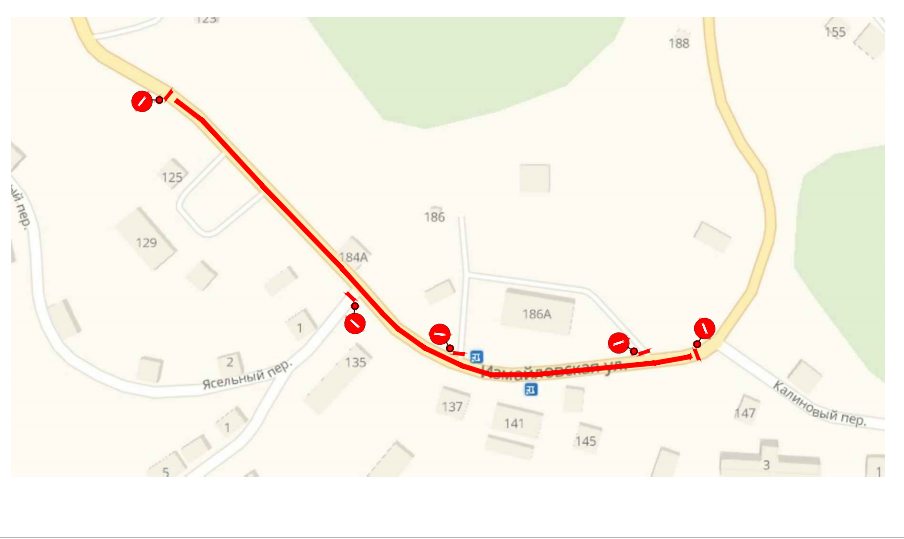 Начальник управления культурыадминистрации города Сочи                                                                                                                                                                   Л.Н. Кузьмина